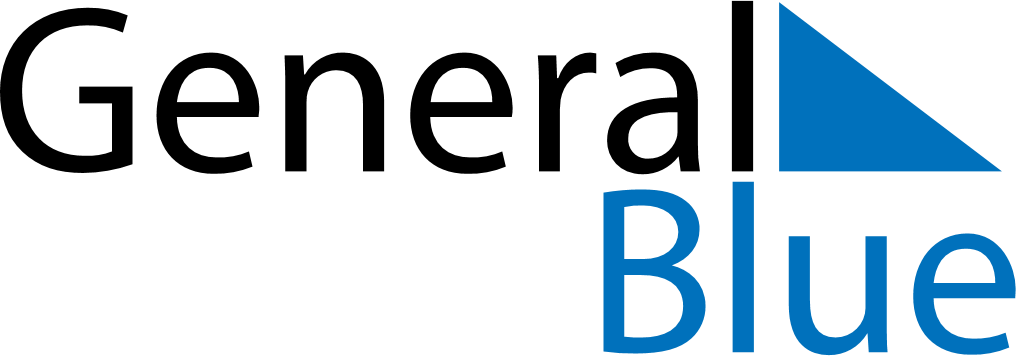 2020 - Q4Cuba2020 - Q4Cuba2020 - Q4Cuba2020 - Q4Cuba2020 - Q4Cuba2020 - Q4Cuba October 2020 October 2020 October 2020SundayMondayMondayTuesdayWednesdayThursdayFridaySaturday123455678910111212131415161718191920212223242526262728293031 November 2020 November 2020 November 2020SundayMondayMondayTuesdayWednesdayThursdayFridaySaturday12234567899101112131415161617181920212223232425262728293030 December 2020 December 2020 December 2020SundayMondayMondayTuesdayWednesdayThursdayFridaySaturday123456778910111213141415161718192021212223242526272828293031Oct 10: Independence DayDec 25: Christmas Day